Publicado en  el 22/11/2016 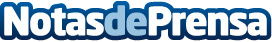 ¿Será la Wikipedia capaz de adaptarse a la era post-PC?Wikipedia no tiene problemas de dinero, para este año sus activos se calculan por 82.753.985 y cuentan con un presupuesto estimado de aproximadamente 60 millones de dólares. Tampoco tiene problemas de visitas. Entonces, ¿cuáles son los retos que tiene por delante la Wikipedia?Datos de contacto:Nota de prensa publicada en: https://www.notasdeprensa.es/sera-la-wikipedia-capaz-de-adaptarse-a-la-era_1 Categorias: Innovación Tecnológica http://www.notasdeprensa.es